「初対面での話し方」②						　　　　　年　　　　　組　　　　　番氏名　　　　　　　　　　　　　　　　　　　●チェックリスト◎大変よい　○よい　△努力しよう□　背筋を伸ばして話している。					（　　　　　　　）□　相手の目を見て話している。					（　　　　　　　）□　ゆっくり，はっきりした声で話している。			（　　　　　　　）□　笑顔で明るい雰囲気で話をしている。				（　　　　　　　）□　正しい言葉遣いで話をしている。				（　　　　　　　）□　要点をまとめて話をしている。					（　　　　　　　）●今日の学習の感想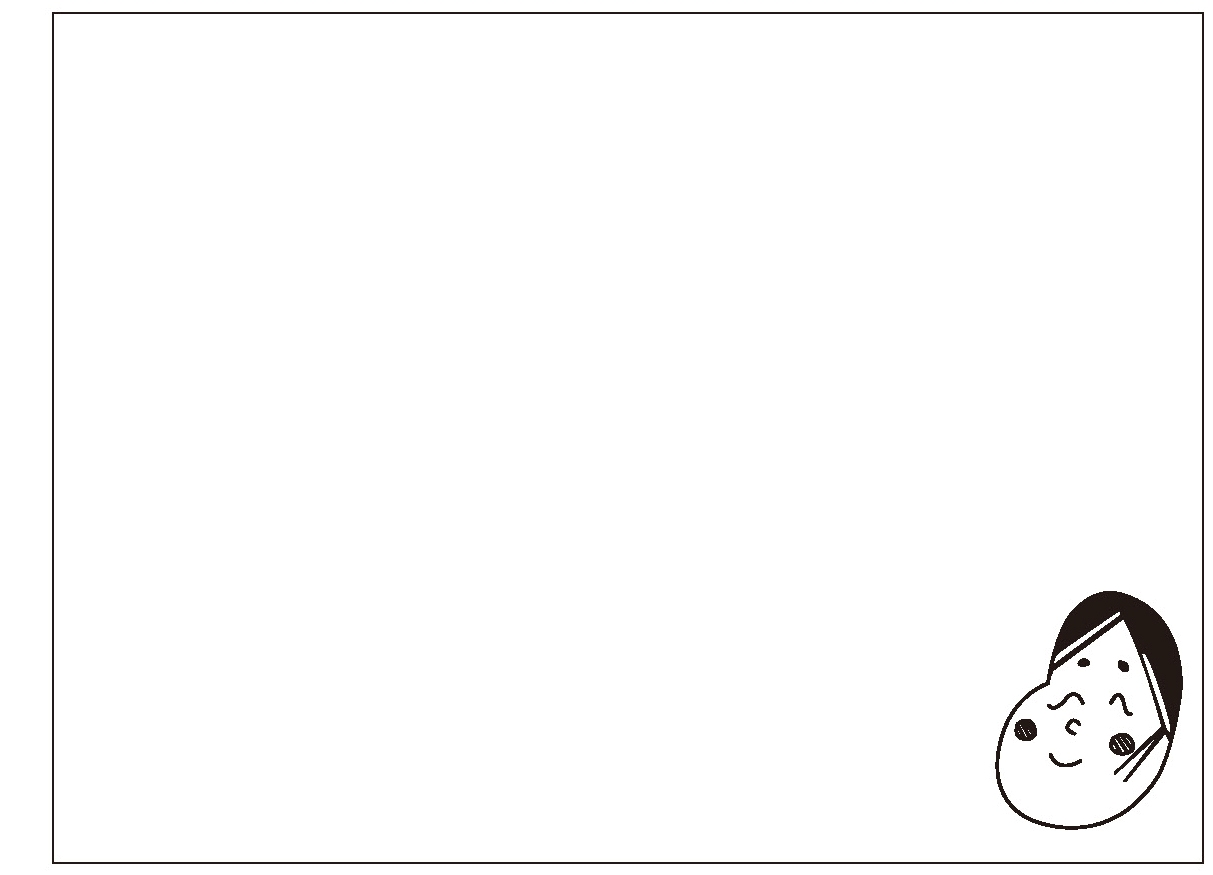 